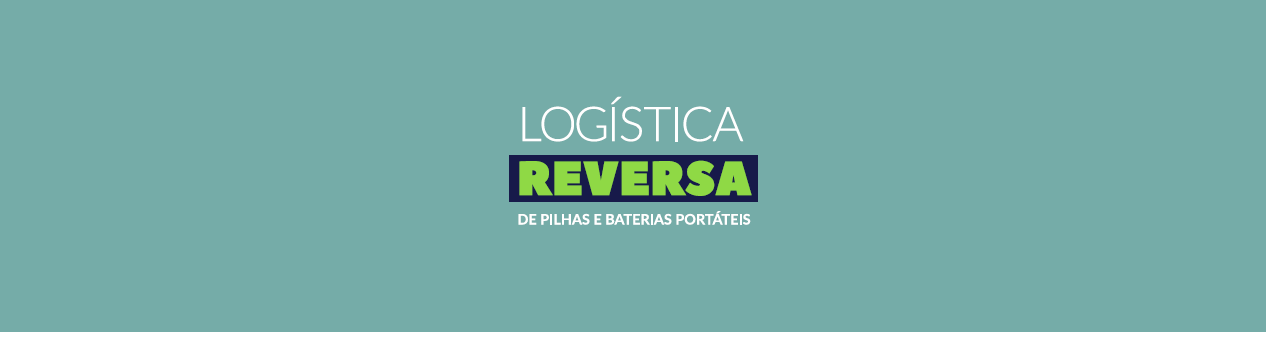 TERMO DE ADESÃOO Sindicato xxxxxxxxxxxxxxxxxxxxxxxxxxxxxxxxxxxxxxxxxxxxxxxxxxxxxxxxxxxxxxxxxx xxxxxxxxxxxxxxxxxxxxxxxxxxxxxxxxxxxxxxxxxxxxxxxxxxxxxxxxxxxxxxxxxxxxxxxxxxxxxxxxxxxxxxxxxxxxxx, com sede na xxxxxxxxxxxxxxxxxxxxxxxxxxxxxxxxxxxxxxxxxxxx, nº xxx – (bairro) – (Município)/SP - CEP: xxxxx-xxx, inscrito no CNPJ/MF sob o nº xx.xxx.xxx/xxxx-xx, representado neste ato pelo seu Presidente, Sr. xxxxxxxxxxxxxxxxxx, portador do RG nº x.xxx.xxx-x e CPF nº xxx.xxx.xxx-xx, declara:Ser Aderente como Ponto de Entrega Secundário ao Termo de Compromisso para a Logística Reversa de Pilhas e Baterias Portáteis, constante do Processo SMA nº 13.405/11 / Processo CETESB nº 54/2014/310/V, celebrado em 21/12/2016, entre a Secretaria do Meio Ambiente do Estado de São Paulo - SMA, a Companhia Ambiental do Estado de São Paulo - CETESB, a Associação Brasileira da Indústria Elétrica e Eletrônica – ABINEE, a Gestora para Resíduos de Equipamentos Eletroeletrônicos Nacional – GREEN ELETRON e a Federação do Comércio de Bens, Serviços e Turismo do Estado de São Paulo – FECOMERCIO SP.Que poderá indicar outros endereços de pontos de entrega secundários para atender às metas do Termo de Compromisso.Xxxxxxxx(Local), XXX de XXXX de XXXXX_______________________________________(Nome completo)PresidenteSindicato xxxxxxxxxxxxxxxxxxxxxxxxxxxxxxxxxxxxxxxxxxxxxxxxxxxxxxxxxxxxxxxxxx xxxxxxxxxxxxxxxxxxxxxxxxxxxxxxxxxxxxxxxxxxxxxxxxxxxxxxxxxxxxxxxxxxxxxxxxxxxxxxxxxxxxxxxxxxxxxxxxxxxxxxxxxxxxxxxxxxxxxxxxxxxxxxxxxxxxxxxxxxxxxxxxxxxxxxxxxx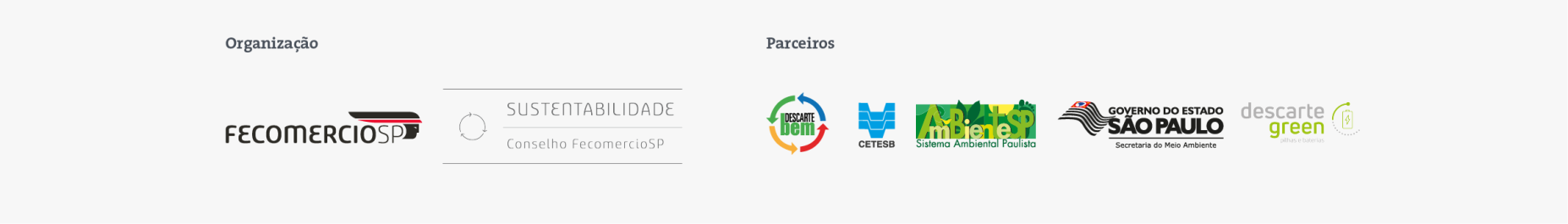 